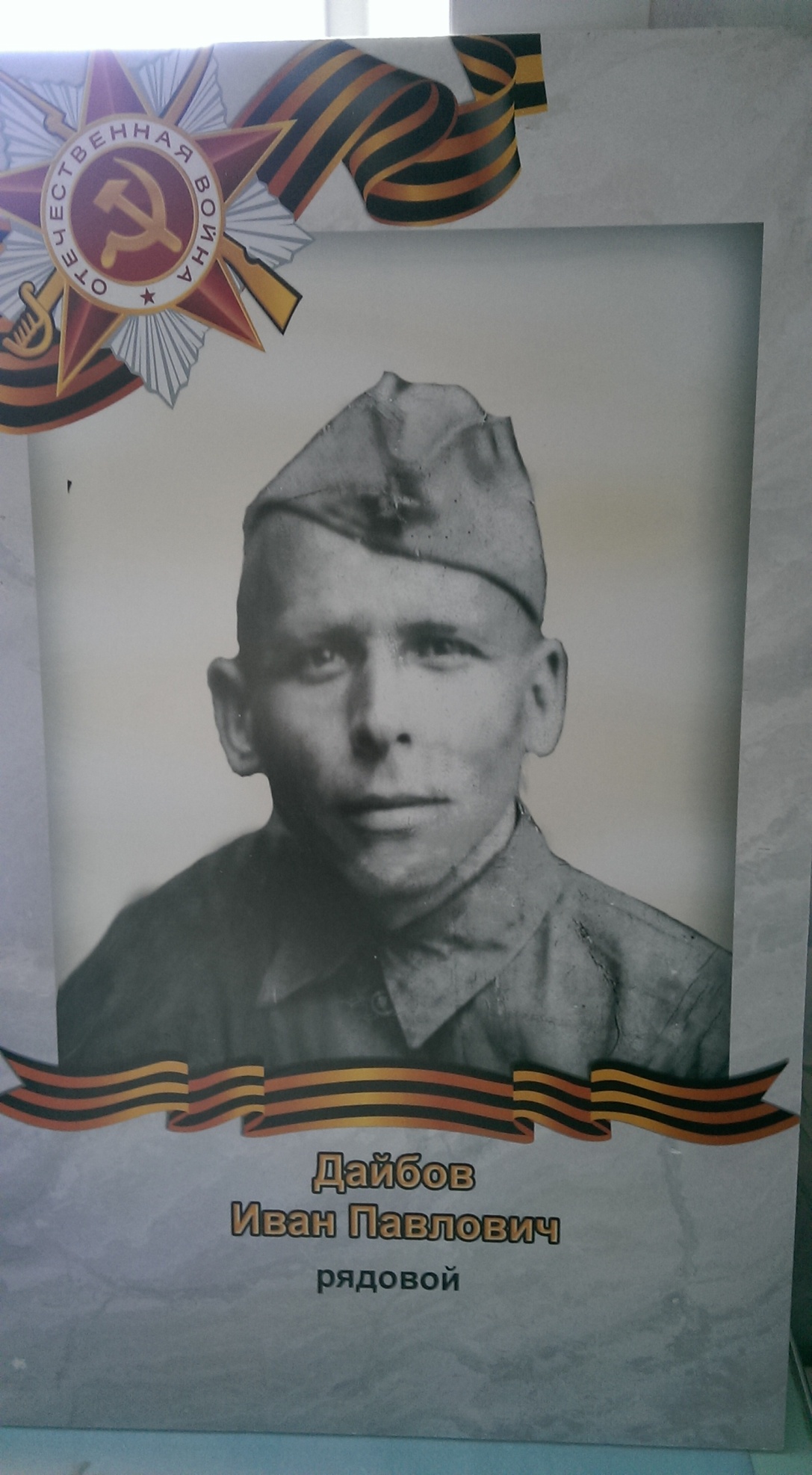 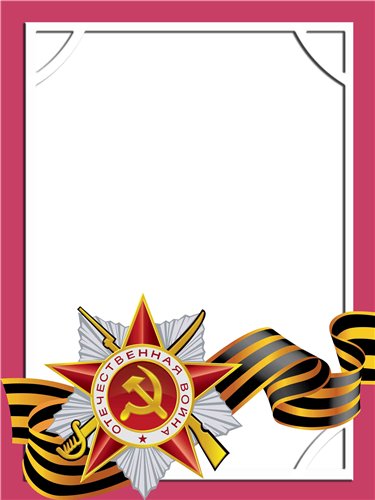                          Дайбов                         Иван                         Павлович                                                          Ветеран войны       Родился в 1911 г., п. Атиг, русский, чл. КПСС.С Т А Р Ш И Н А         Погиб 5 сентября 1943 г. в д. Петрово Смоленской области.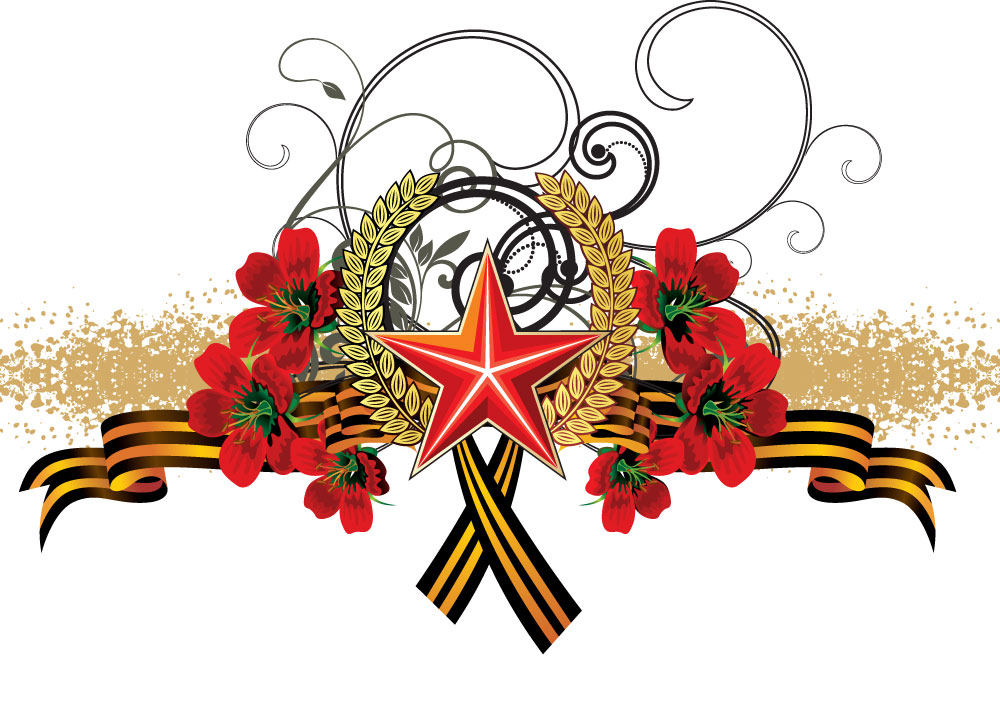 